4580 Auto Mall Parkway 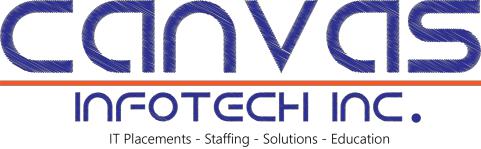 Suite 121Fremont, CA 94538Phone: 855-5-CANVASwww.canvasinfotech.cominfo@canvasinfotech.comDirect Deposit Agreement FormAuthorization AgreementI hereby authorize Canvas InfoTech Inc. to initiate automatic deposits to my account at the financial institution named below. I also authorize Canvas InfoTech Inc. to make withdrawals from this account in the event that a credit entry is made in error.Further, I agree not to hold Canvas InfoTech Inc. responsible for any delay or loss of funds due to incorrect or incomplete information supplied by me or by my financial institution or due to an error on the part of my financial institution in depositing funds to my account.This agreement will remain in effect until Canvas InfoTech Inc. receives a written notice of cancellation from me or my financial institution, or until I submit a new direct deposit form to the Payroll Department.Account InformationName of Financial Institution:Routing Number: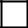 Please scan/attach a voided check or deposit slip and email this form to the Payroll Department athr@canvasinfotech.comOr fax it to 866 470 5716Account Number:CheckingCheckingSavingsAccount Number:SignatureSignatureSignatureAuthorized Signature (Primary):Authorized Signature (Primary):Date:Authorized Signature (Joint):Authorized Signature (Joint):Date: